Publicado en MADRID el 20/01/2021 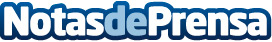 Finanbest obtiene un sobresaliente en 2020Su Plan Finanbest Prudente Renta Fija Mixta obtiene un 4,3% de rentabilidad en 2020, contra la rentabilidad negativa que han ofrecido la media de los Planes de la categoría Mixtos Euros Defensivos PPDatos de contacto:ASIER URIBEECHEBARRIA914287393Nota de prensa publicada en: https://www.notasdeprensa.es/finanbest-obtiene-un-sobresaliente-en-2020_1 Categorias: Finanzas Telecomunicaciones Emprendedores E-Commerce http://www.notasdeprensa.es